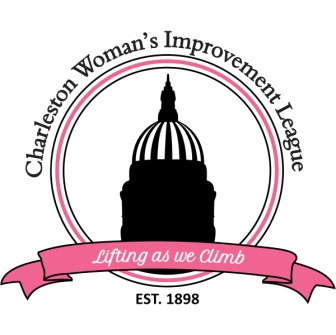 CHARLESTON WOMAN’S IMPROVEMENT LEAGUE, INC.                      PO Box 11278     Charleston, WV 253392022 ACADEMIC SCHOLARSHIP APPLICATION The Charleston Woman’s Improvement League is offering a $1000 Scholarship.ACADEMIC SCHOLARSHIP ELIGIBILITY REQUIREMENTS**You must adhere to all requirements for the Academic Scholarship. All of the following criteria must be met in order to be considered eligible.   You must also submit other required documents as stated on Page 2 of this packet.Criteria for The Charleston Woman’s Improvement League, Inc. Academic Scholarship:Must be an African American female who has been accepted or is currently enrolled as a full-time college student (at least 12 hours) at a four (4) year institution.Must be a Kanawha or Putnam county residentMust be a citizen of the United StatesMust have a cumulative grade point average (GPA) of 2.75 or betterMust complete a 500-word essayMust participate in community activities, i.e., clubs, organizations, church, volunteer work.Must not be related by birth or marriage to an active CWIL, Inc. member.Required DocumentsYour application packet must include:A completed application including signature A completed and signed Release of Information FormProof of college enrollment (college acceptance letter or current college schedule).An official transcript with school seal and signed by an official from your high school or a 4-year college or university (whichever was attended last).Two completed and signed Recommendation Forms mailed directly from the rater to the address listed below.One letter from an official at your high school or the college/university currently attendingOne letter from an employer, volunteer supervisor or religious/civic leader.THE LETTERS OF RECOMMENDATION CANNOT BE FROM FAMILY MEMBERS!An essay with a maximum of 500 words: “How do you anticipate using your degree to impact the African American community?”  The essay must be computer generated in size 12 Arial font double spaced.All applications must be postmarked by May 15, 2022Hand-delivered and incomplete applications will not be accepted.Submit Completed Application to:Attention: Scholarship CommitteeCharleston Woman’s Improvement League, Inc.P.O. Box 11278Charleston, WV 25339I certify that to the best of my knowledge, the application information I have completed is true and correct.  I fully understand that any false information or misrepresentation may disqualify me from consideration for this scholarship.  I also understand that all information submitted becomes the property of CWIL, Inc. and will be kept confidential.Applicant Name:Section 1:  Applicant InformationSection 1:  Applicant InformationSection 1:  Applicant InformationSection 1:  Applicant InformationSection 1:  Applicant InformationSection 1:  Applicant InformationFirst NameMiddle NameMiddle NameLast NameLast NameStreet AddressStreet AddressStreet AddressStreet AddressStreet AddressCityCityState State ZipZipZipHome PhoneHome PhoneCell PhoneCell PhoneEmailEmailEmailParent/Guardian Name (18 and under)Parent/Guardian Name (18 and under)Parent/Guardian Name (18 and under)Parent/Guardian Name (18 and under)Parent/Guardian Name (18 and under)Parent/Guardian Name (18 and under)Section 2:  High School InformationSection 2:  High School InformationSection 2:  High School InformationName of High School now attending Name of High School now attending Name of High School now attending Street AddressStreet AddressStreet AddressCityStateZipSection 3:  College/University InformationSection 3:  College/University InformationSection 3:  College/University InformationSection 3:  College/University InformationName of 4-year institution applied to:Name of 4-year institution applied to:Name of 4-year institution applied to:Name of 4-year institution applied to:Street AddressStreet AddressStreet AddressStreet AddressCity StateStateZipMajorMajorExpected date of graduationExpected date of graduationSection 4:  Current and past awards and special honors1.2.3.4.5.Section 5:  Current & Past Community Service/Extra-Curricular Activities(e.g., School, religious and/or social groups)Section 5:  Current & Past Community Service/Extra-Curricular Activities(e.g., School, religious and/or social groups)Name of Organization/ActivityMembership Dates1.2.3.4.5.Section 6:  CertificationApplicant SignatureDateParent/Guardian Signature (if under 18)Date